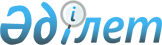 Қазақстан Республикасы Спорт және дене шынықтыру істері агенттігі әзірлеген ведомстволық статистикалық байқаудың статистикалық нысандары мен оларды толтыру жөніндегі нұсқаулықтарды бекіту туралы
					
			Күшін жойған
			
			
		
					Қазақстан Республикасы Статистика агенттігі Төрағасының м.а. 2012 жылғы 23 қазандағы № 288 Бұйрығы. Қазақстан Республикасы Әділет министрлігінде 2012 жылы 4 желтоқсанда № 8125 тіркелді. Күші жойылды - Қазақстан Республикасы Ұлттық экономика министрлігі Статистика комитеті төрағасының м.а. 2014 жылғы 31 қазандағы № 35 бұйрығымен      Ескерту. Күші жойылды - ҚР Ұлттық экономика министрлігі Статистика комитеті төрағасының м.а. 31.10.2014 № 35 бұйрығымен (алғашқы ресми жарияланған күнінен кейін он күнтізбелік күн өткен соң қолданысқа енгізіледі).      «Дене шынықтыру және спорт туралы» Қазақстан Республикасы Заңының 23-бабының 3) тармақшасына және «Мемлекеттік статистика туралы» Қазақстан Республикасы Заңының 12-бабының 7) тармақшасына сәйкес, БҰЙЫРАМЫН:



      1. Мыналар:



      1) «Дене шынықтыру және спорт саласындағы негізгі көрсеткіштер туралы есеп» ведомстволық статистикалық байқаудың статистикалық нысаны (коды 7671204, индексі 2-ДШ, кезеңділігі жылдық) осы бұйрыққа 

1-қосымшаға сәйкес;



      2) «Дене шынықтыру және спорт саласындағы негізгі көрсеткіштер туралы есеп» ведомстволық статистикалық байқаудың статистикалық нысанын (коды 7671204, индексі 2-ДШ, кезеңділігі жылдық) толтыру жөніндегі нұсқаулық осы бұйрыққа 2-қосымшаға сәйкес;



      3) «Спорт мектептері туралы есеп» ведомстволық статистикалық байқаудың статистикалық нысаны (коды 7681204, индексі 5-ДШ, кезеңділігі жылдық) осы бұйрыққа 3-қосымшаға сәйкес;



      4) «Спорт мектептері туралы есеп» ведомстволық статистикалық байқаудың статистикалық нысанын (коды 7681204, индексі 5-ДШ, кезеңділігі жылдық) толтыру жөніндегі нұсқаулық осы бұйрыққа 4-қосымшаға сәйкес;



      5) «Мамандандырылған оқу-спорттық мекемелері туралы есеп» ведомстволық статистикалық байқаудың статистикалық нысаны (коды 7691204, индексі 7-ДШ, кезеңділігі жылдық) осы бұйрыққа 5-қосымшаға сәйкес;



      6) «Мамандандырылған оқу-спорттық мекемелері туралы есеп» ведомстволық статистикалық байқаудың статистикалық нысанын (коды 7691204, индексі 7-ДШ, кезеңділігі жылдық) толтыру жөніндегі нұсқаулық осы бұйрықтың 6-қосымшасына сәйкес;



      7) «Мамандандырылған спорт мекемелері туралы есеп» ведомстволық статистикалық байқаудың статистикалық нысаны (коды 7701204, индексі 8-ДШ, кезеңділігі жылдық) осы бұйрыққа 7-қосымшаға сәйкес;



      8) «Мамандандырылған спорт мекемелері туралы есеп» ведомстволық статистикалық байқаудың статистикалық нысанын (коды 7701204, индексі 8-ДШ, кезеңділігі жылдық) толтыру жөніндегі нұсқаулық осы бұйрыққа 8-қосымшаға сәйкес бекітілсін.



      2. Қазақстан Республикасы Статистика агенттігінің Құқықтық және ұйымдық қамтамасыз ету департаменті Стратегиялық даму департаментімен бірге заңнамада белгіленген тәртіппен:



      1) осы бұйрықты Қазақстан Республикасы Әділет министрлігінде мемлекеттік тіркеуді қамтамасыз етсін;



      2) осы бұйрық Қазақстан Республикасы Әдiлет министрлігінде мемлекеттiк тiркелгеннен кейiн оны күнтiзбелiк он күн iшiнде бұқаралық ақпарат құралдарына ресми жариялауға жіберсін;



      3) осы бұйрықты Қазақстан Республикасы Статистика агенттігінің интернет-ресурсында міндетті түрде жариялауды қамтамасыз етсін.



      3. Осы бұйрықтың орындалуын бақылау Қазақстан Республикасы Статистика агенттігінің жауапты хатшысына жүктелсін.



      4. Осы бұйрық оның алғашқы ресми жарияланған күнінен кейін он күнтізбелік күн өткен соң қолданысқа енгізіледі.      Төрағаның

      міндетін атқарушы                          А. Ашуев      «КЕЛІСІЛГЕН»

      Қазақстан Республикасының

      Спорт және дене шынықтыру

      істері агенттігінің төрағасы

      Т. Ермегияев ____________

      2012 жылғы 12 қараша

Қазақстан Республикасы     

Статистика агенттігі төрағасының

міндетін атқарушының      

2012 жылғы 23 қазандағы    

№ 288 бұйрығына        

1-қосымша           1-тарау. Спорттық ғимараттар, бірлік2-тарау. Штаттағы қызметкерлердің саны, адам3-тарау. Дене шынықтыру сауықтыру және спорттық жұмыс3.1 Дене шынықтырумен шұғылданатын 24-тен астам ішінен, _________ соның ішінде ауылдық жерлерде ________

3.2 Дене шынықтырумен шұғылданатын әйел адамдар ішінен, _________ соның ішінде ауылдық жерлерде ________ 4-тарау. Оқу мекемелерінде дене шынықтыру бойынша сабақтарға қатысу туралы ақпарат5-тарау. Спорт түрлерін дамыту бойынша жұмысАтауы ______________________ Мекенжайы _____________________________

____________________________ Телефоны ______________________________

____________________________ Электрондық пошта мекенжайы ___________

Орындаушының аты-жөні _________________________ тел. _______________

Басшы ______________________ (аты-жөні, тегі, қолы) ________________

Бас бухгалтер ______________ (аты-жөні, тегі, қолы) ________________                                          М.О.

Қазақстан Республикасы     

Статистика агенттігі төрағасының

міндетін атқарушының      

2012 жылғы 23 қазандағы     

№ 288 бұйрығына        

2-қосымша            

«Дене шынықтыру және спорт саласындағы негізгі көрсеткіштер

туралы есеп» ведомстволық статистикалық байқаудың (коды

7671204, индексі 2-ДШ, кезеңділігі жылдық) статистикалық

нысанын толтыру жөніндегі нұсқаулық

      1. Бұл «Дене шынықтыру және спорт саласындағы негізгі көрсеткіштер туралы есеп» ведомстволық статистикалық байқаудың статистикалық нысанын (коды 7671204, индексі 2-ДШ, кезеңділігі жылдық) толтыру жөніндегі нұсқаулық (бұдан әрі – Нұсқаулық) «Дене шынықтыру және спорт туралы» Қазақстан Республикасы Заңының 23-бабы 3) тармақшасына сәйкес Қазақстан Республикасының Спорт және дене шынықтыру істері жөніндегі агенттігімен әзірленген және ведомстволық статистикалық байқаудың «Дене шынықтыру және спорт саласындағы негізгі көрсеткіштер туралы есеп» статистикалық нысанын (коды 7671204, индексі 2-ДШ, кезеңділігі жылдық) толтыруды нақтылайды.



      2. Осы статистикалық нысанды толтыру мақсатында мынадай анықтамалар қолданылады:



      1) Акватория (спорттық) - арнайы белгіленген су беті, онда оқу-жаттығу үдерісі мен есу және желкен спортынан жарыстар өткізіледі.



      2) Атыс тирі - әскери немесе спорттық қарудан атуға арналған жабық немесе ашық ғимарат.



      3) Атыс алаңы - әр түрлі атыс түрлеріне арналған ашық немесе жабық (жартылай жабық) ғимараттар кешені.



      4) Әмбебап спорттық-думанды (көрсетілім) залы (Спорт сарайы) - 1000 және одан да көп көрерменге арналған жабық ғимарат (жабық арена). Көрермендердің негізгі алаңының өлшемі қолмен айналысатын барлық ойындарды өткізуге, болмаса, ең аз дегенде, жарыс ережесімен белгіленген өлшемі бар хоккей қорабын орналастыруға мүмкіндік береді. Әмбебаптылыққа трансформациялау есебінен қол жеткізіледі.



      5) Велотрек (ашық, жабық) - еңіс және есептелген бұрылыстары бар, баяу жүріс алаңы және қызмет көрсету жайлары бар кең ауқымдағы жабық немесе ашық ғимарат. Көрермендерге арналған мінбесі болуы мүмкін.



      6) Есу базасы - есу және желкен спорт түрлеріне арналған ғимараттар кешені.



      7) Есу арнасы - 200 метрлік қашықтықтағы, «тура» және «кері» сулары бар, қажетті қызмет көрсету ғимараттары бар жасанды ғимарат.



      8) Қосып салынған спорт залдары - құрылыс мөлшері кемінде 9x18x5 залдар. Мұндай үй-жайлар спорттық мақсаттағы үйлерге қосып салынады.



      9) Құрама командалардың оқу-жаттығу орталығы - ұзақ мерзімге арналған жиындарды өткізуді қамтамасыз ету үшін медициналық қалпына келтіру орталығы, жатын корпустары, асханасы және ұзақ мерзімді жиындар өткізуді қамтамасыз ету үшін демалыс мекемесі бар кешен.



      10) Спорт ғимараттарының кешені - бір аумақта орналасқан және бірдей басқарылатын оқу-жаттығу жұмысы мен жарыстар өткізуге арналған көлемді және жазық ғимараттардың бір үлгідегі және әртүрлі үлгідегі тобы.



      11) Спорт кешені - негізгі элементі спорт залы болып табылатын жеке тұрған спорт кешені. Залдардың саны шектеусіз. Көрермендерге арналған құрылғысы болуы мүмкін. Залмен (залдармен) бірге жүзу бассейні орналасуы мүмкін.



      12) Спорттық манеж (футбол, жеңіл атлетикалық, ат спортына арналған) – оқу-жаттығу үдерісінің талаптарын және үлкен өлшемдегі жазық ғимараттарды негізгі есебінде қолданатын спорт түрлерінің жарыс ережелерін қанағаттандыратын және жеке тұрған немесе қосып салынған ғимарат (алаңдар, спорттық ядро). Көрермендерге арналған орындар болуы мүмкін.



      13) Шаңғы базасы - шешінетін, шаңғы сақтайтын және басқа да қызмет көрсету жайлары мен шұғылдану немесе сырғанау үшін трассалары бар ғимараттар кешені. Трассалар құрамында шаңғы стадионы, ұзындығы кемінде 400 метр, ені 100 м. төрешілер павильоны, көрермендерге арналған мінбері бар сөре мен мәреге арналған учаскесі болуы мүмкін.



      14) Шаңғымен секіруге арналған трамплин - (әдетте, эстакада түрінде) жылдамдық алатын төбеден, түсетін төбеден тұратын, нормаға және құрылғыларға техникалық сәйкес жабдықталған, пайдаланудың қауіпсіздік шараларын қамтамасыз ете отырып, бір мезетте оқу-жаттығу мен жарыс өткізуге арналған қажетті ауқымды ғимарат.



      15) Яхт-клуб - желкен спортымен айналысу үшін ірі су қоймасының жағалауындағы ғимараттар кешені.



      16) 1500 және одан да көп орынға арналған мінбері бар стадион - спорттық аренасы бар кешен, өз кезегінде бұл мінбелері бар спорттық ядро. Ашық жерде – 1500 адам, ғимаратта – 500 адамнан бастап.



      3. Дене шынықтыру және спорт саласындағы негізгі көрсеткіштер бойынша статистикалық нысандарды облыстардың, Астана мен Алматы қалаларының туризм, дене шынықтыру және спорт басқармалары ұсынады.



      4. «Дене шынықтыру және спорт саласындағы негізгі көрсеткіштер туралы есеп» статистикалық нысаны (коды 7671204, индексі 2-ДШ, кезеңділігі жылдық) 1-қаңтардан бастап 31-желтоқсанға дейінгі кезеңде (қосқанда) толтырылады. 

1. Спорт ғимараттары

      5. Статистикалық нысанның осы тарауында басқармалар облыстың аумағында орналасқан барлық спорт ғимараттары бойынша есеп береді.



      6. Оқу-жаттығу сабақтарын және дене шынықтыру-сауықтыру, спорттық іс-шараларды өткізуге бағытталған қолданыстағы, сондай-ақ қалпына келтірудегі, күрделі жөндеудегі, жеке тұрған және кешенді ғимараттардың құрамына жататын, спорт түрлерінен жарыс ережелеріне жауап беретін, паспорты немесе есеп карточкасы бар (жазық спорт ғимараттары), белгіленген тәртіппен тіркелген, барлық меншік нысанындағы спорт ғимараттары есепке алынады.



      7. «Жүзу бассейндері» деген 21-жолда, тек жалғыз тұрған, жүзу бассейндерінің ғимараттары ғана емес, сондай-ақ Спорт сарайларындағы, спорт кешендеріндегі, ашық және жабық бассейндер де кіреді. Олардың әрқайсысының ұстанымы бойынша санын міндетті түрде көрсету қажет.



      8. «Спорт залдары» деген 22-жолда өлшемі 9x18 метр, биіктігі кемінде 5 метр, белгілі бір жаттығу түріне немесе әмбебаптылыққа арналған жабық ғимарат. Бассейндердегі құрғақ жүзуге арналған залдар есепке алынбайды, себебі қосымша жаттығуларға арналмаған, сонымен қатар Спорт сарайларында және спорт кешендерінде, жалпы білім беретін, кәсіптік техникалық мектептерде, орта және жоғары оқу орындарындағы залдар саны бөліп көрсетіледі. 

2. Штаттағы қызметкерлердің саны

      9. Тізімдік құрамда қызметкердің лауазымы қандай да бір кәсіпорын, ұйым, мекеме, оқу орны, кәсіподақ, спорт ғимараты, дене шынықтыру ұжымы (спорт клубы) штат кестесіне бекітілгеніне қарамастан, ұйымдардың тізімдерінде барлық штаттық дене шынықтыру қызметкерлері есепке алынады.



      10. Есепші, есептік-жоспарлау, медициналық, техникалық қызметкерлердің, қызмет көрсетушілердің, жаттықтырушы-оқытушылардың аптасына кемінде 24 сағат сағаттық төлемдегі (қоса атқару) қызметін қоса атқару бойынша штаттық лауазымда отырған тұлғалар есепке қосылмайды.



      11. Білімі туралы мәліметтер арнаулы оқу орнының (дене тәрбиесі) толық курсын бітіргені туралы құжаттың негізінде толтырылады.



      12. 6-жолда аптасына 24 сағат және одан да көп жүктемесі бар сағаттық төлемдегі жаттықтырушы-оқытушылар есепке алынады, соның ішінде төлемақысы штаттан тыс қордан, абонементтер мен аударымдарды іске асырудан алынатын қаражаттар есебінен жүргізілетін дене дайындығының балалар мен жасөспірімдер клубында, тәрбиелеу орталықтарындағы спорт түрлері бойынша үйірмелардің жетекшілері, ақылы абонементттік топтардың жаттықтырушылары және т.б.



      13. 10-жолда осы бөлімнің 2-9-жолдарында көрсетілмеген дене шынықтыру бойынша штаттық лауазымда отырған тұлғалар есепке алынады. 

3. Дене шынықтыру-сауықтыру және спорт жұмысы

      14. Осы бөлімде халықтың барлық жас топтарымен осы бөлімнің тізбесінде көрсетілген мекемелерде, кәсіпорындарда, бірлестіктер мен ұйымдарда жұмыс жүргізілетін дене шынықтыру-сауықтыру және спорт жұмысының барлық нысандары есепке алынады.



      15. Дене шынықтырумен және спортпен жүйелі шұғылданатын адамдар қатарына таңдаған спорт түрімен немесе жалпы дене тәрбиесімен аптасына кемінде 3 рет немесе 3 жиынтық сағат (жалпы білім мекемелеріндегі сабақ түріндегі жаттығудан басқа) жаттығумен айналысатындар жатады.



      16. Дене шынықтырумен және спортпен шұғылданатын адамдарды есепке алу секциялардың, топтардың жұмысын есепке алу журналы бойынша қатаң жүргізіледі. Әрбір шұғылданатын адам бір ғана жаттығу нысаны бойынша есепке алынады. 

4. Оқу мекемелерінде дене шынықтыру сабақтарына қатысу туралы ақпарат 

      17. 4-бөлімінде спорт түрлері бойынша секцияларда және дене шынықтыру-сауықтыру бағытындағы топтарда шұғылданатын адамдар саны ескеріледі. Әрбір шұғылданатын адам бір ғана топ бойынша есепке алынады.



      18. 1-бағанда барлық оқу мекемелерінің саны көрсетіледі.



      19. 2-бағанда «Дене шынықтыру және спорт» Қазақстан Республикасы Заңының талаптарына сәйкес жұмыс істеп жатқан оқу мекемелерінің саны көрсетіледі: 1-2-жолдар үшін үш сағаттық дене шынықтыру бойынша оқу жоспары, 3-4-жолдар үшін төрт сағаттық дене шынықтыру бойынша оқу жоспары.



      20. 3-бағанда дене шынықтыру сабақтарында балалар мен қыздарды жеке оқытатын білім мекемелерінің саны көрсетіледі.



      21. 4-бағанда білім мекемелері оқушыларының жалпы саны көрсетіледі.



      22. 5-бағанда білім мекемелерінің дене шынықтыру және спорт сабақтарына қатысатын оқушылардың саны мынадай көлемде көрсетіледі: 1-2- жолдар үшін аптасына 3 сағат, 3-4-жолдар үшін аптасына 4 сағат.



      23. 6-бағанда денсаулық жағдайы бойынша арнайы медициналық топтарда шұғылданатын және жұмысты есепке алу журналдарында есепке алынатын оқушылардың саны көрсетіледі.  

5. Спорт түрлерін дамыту бойынша ақпарат

      24. 5-бөлімінде дене шынықтыру ұжымындағы спорт секцияларының саны есепке алынады. Оның ішінде шұғылданатындардың және жаттықтырушылардың саны туралы мәлімет көрсетіледі.



      25. 1-бағанда сол немесе одан басқа спорт түрінен секциялардың, топтардың жалпы саны есептеледі.



      26. 2-бағанда 1-бағаннан ауылдық жердегі саны көрсетіледі.



      27. 3-бағанда спорт түрлерінен секцияларда, топтарда аптасына кемінде 6 сағат шұғылданатын адамдар спорт секциясының, сабақ кестесінің жұмыс журналына сәйкес есепке алынады, бұл ретте әрбір шұғылданатын адам тек бір ғана секцияда есептеледі.



      28. 4-бағанда 3-бағандағы жалпы дене шынықтырумен және спортпен шұғылданатын адамдар санынан ауылдық жерде шұғылданатын адамдар саны көрсетіледі.



      29. 5-бағанда спорттан сабақ өткізетін жаттықтырушы-оқытушылардың жалпы саны, соның ішінде штаттық жаттықтырушылар, аптасына кемінде 24 сағат еңбекақымен сағаттық жұмысты қоса атқаратындар және қоғамдық негізде жұмыс істейтіндер.



      30. 6-бағанда 5-бағандағы ауылдық жерде жұмыс істейтін жаттықтырушылардың саны көрсетіледі.



      31. 7-бағанда спорттан сабақ өткізетін жаттықтырушы-оқытушылардың, аталған дене-шынықтыру ұжымдарының, спорт клубының, кәсіподақ ұйымының және т.б. штатындағы немесе аптасына 24 сағаттан көп жүктемемен сағаттық еңбекақы төлеудегі жаттықтырушы-оқытушылардың саны көрсетіледі.



      Ескертпе: осы бөлімде көзделмеген жаңа спорт түрлері қосымша жазылады.



      6. Арифметикалық-қисынды бақылау:



      1-бөлім. «Спорттық ғимараттар, бірлік»:



      1-бағанның көрсеткіші 2, 3, 4-бағандардың қосынды санына тең.



      1-бағанның жиынтығы 5, 6-бағандардың қосынды санына тең немесе одан көп;



      қисындық бақылаудың шарттары - «Барлығы» деген жол 1-26-жолдардың қосынды санына тең.



      2-бөлім. «Штаттағы қызметкерлердің саны, адам»:



      1-бағанның көрсеткіші 3, 5-бағандардың қосынды санына тең.



      2-бағанның жиынтығы 4, 6-бағанның қосынды санына тең;



      қисындық бақылаудың шарттары - «Барлығы» деген жол 1-10-жолдардың қосынды санына тең.



      3-бөлім. «Дене шынықтыру сауықтыру және спорттық жұмыс»:



      2-бағанның көрсеткіші 3, 4, 5-бағандардың қосынды санына тең.



      қисындық бақылаудың шарттары - «Барлығы» деген жол 3, 5, 7, 9, 10, 12, 14, 16, 18, 20, 22-жолдардың қосынды санына тең.



      2-жол 4, 6, 8, 11, 13, 15, 17, 19, 21, 23-жолдардың қосынды санына тең.



      4-бөлім. «Оқу мекемелерінде дене шынықтыру бойынша сабақтарға қатысу туралы ақпарат»:



      1-бағанның көрсеткіші 2, 3-бағандардың қосынды санына тең.



      5, 6-бағандардың көрсеткіштері 4-бағанға тең немесе одан кіші;



      5-бөлім. «Спорт түрлерін дамыту бойынша жұмыс»:



      1-бағанның көрсеткіші 2-бағанға тең немесе одан көп;



      3-бағанның көрсеткіші 4-бағанға тең немесе одан көп;



      5-бағанның көрсеткіші 6-бағанға тең немесе одан көп;



      7-бағанның көрсеткіші 8-бағанға тең немесе одан көп.

Қазақстан Республикасы     

Статистика агенттігі төрағасының

міндетін атқарушының      

2012 жылғы 23 қазандағы     

№ 288 бұйрығына        

3-қосымша           1-тарау. Спорт түрлері бойынша бөлімше жыл соңындағы жұмысының негізгі көрсеткіштері1.1 Оқу топтарының саны, бірлік1.2 Топтарда шұғылданатын спортшылардың саны, адам1.3 Спортпен айналысатын разряды бар спортшылардың саны, адам_____________________

1 Әр оқушы бір рет ең жоғарғы разряд бойынша есепке алады1.4 Жаттықтырушылардың саны, адам2-тарау. Ведомстволық бағыныстағы мектептер бойынша жиынтық деректер

2.1 Мектептің әкімшілігі туралы және оларды ұстауға кеткен шығындар бойынша ақпарат_____________________

2 Директор, оқу жұмысы бойынша меңгеруші, нұсқаушы2.2 Спорт мектептерінің саны, бірлік2.3 Спорт мектептерінде оқитын оқытушылардың саны, адам2.4 Спорттық-сауықтыру лагерлердің саны және осы лагерлерге шыққан оқушылар саны3-тарау. Есептік кезеңде дайындалған халықаралық дәрежедегі спорт шеберлері мен Қазақстан Республикасының спорт шеберлері тізімі, адамАтауы ______________________ Мекенжайы _____________________________

____________________________ Телефоны ______________________________

____________________________ Электрондық пошта мекенжайы ___________

Орындаушының аты-жөні _________________________ тел. _______________

Басшы ______________________ (аты-жөні, тегі, қолы) ________________

Бас бухгалтер ______________ (аты-жөні, тегі, қолы) ________________                                    М.О._______________________________________

3Егер спортшы ерікті спорттық қауымдастығының мүшесі болса

Қазақстан Республикасы     

Статистика агенттігі төрағасының

міндетін атқарушының      

2012 жылғы 23 қазандағы     

№ 288 бұйрығына        

4-қосымша             

«Спорт мектептері туралы есеп» ведомстволық статистикалық

байқаудың (коды 7681204, индексі 5-ДШ, кезеңділігі жылдық)

статистикалық нысанын толтыру жөніндегі нұсқаулық

      1. Бұл «Спорт мектептері туралы есеп» ведомстволық статистикалық байқаудың статистикалық нысанын (коды 7681204, индексі 5-ДШ, кезеңділігі жылдық) толтыру жөніндегі нұсқаулық (бұдан әрі – Нұсқаулық) «Дене шынықтыру және спорт туралы» Қазақстан Республикасы Заңының 23-бабы 3) тармақшасына сәйкес Қазақстан Республикасының Спорт және дене шынықтыру істері жөніндегі агенттігімен әзірленген және ведомстволық статистикалық байқаудың «Спорт мектептері туралы есеп» статистикалық нысанын (коды 7681204, индексі 5-ДШ, кезеңділігі жылдық) толтыруды нақтылайды.



      2. Осы статистикалық нысанды толтыру мақсатында мынадай анықтамалар қолданылады:



      1) балалар мен жасөспірімдер спорт мектебі (БЖСМ) – мектептерге спорт саласында көмек жасауға арналған мектептен тыс мекеме;



      2) бірыңғай спорттық сыныптама – спортшылардың көрсеткен нәтижелеріне байланысты оларды шеберліктеріне байланысты және атақтар беруді жіктеу.



      3) ерікті спорт қоғамдары (ЕСҚ) – дене тәрбиесі және спортпен қоғамдық бастамада ұйымдасқан түрде айналысқысы келген азаматтарды біріктіретін, өзін-өзі басқаратын ұжым;



      4) Мамандандырылған балалар мен жасөспiрiмдер спорт мектебі (МБЖСМ) және олимпиадалық резервтің мамандандырылған балалар мен жасөспірімдер мектебі (ОРМБЖМ) - дене шынықтыру-сауықтыру және спорттық қажеттіліктерін қанағаттандыру мақсатында қосымша бiлiм берудiң бiлiм беретiн оқу бағдарламаларын іске асыратын оқу-тәрбие мекемесі.



      3. Статистикалық нысанмен бірге еркін түрде сипаттама есеп ұсынылады, онда есептің әр бөлімі бойынша өңірдің спорттың көрсеткіштерінің өсу қарқыны дене шынықтыру және спортты басқару органы және спорт мектебінің басқа ведомстволық бағыныстылығы бөлігінде алдыңғы жылмен салыстырылып көрсетілуі керек.



      Сипаттама есепте жоғарыда көрсетілген ведомстволық бағыныстылыққа сәйкес спорт мектептері қызметінің қаржылық шығыны бөлігі бойынша салыстырмалы деректерді көрсету қажет, онда мына көрсеткіштер болу тиіс:



      - жалақы;



      - сауықтыру компаниясы;



      - жарыстар мен оқу-жаттығу жиындарына қатысу;



      - спорт ғимараттың ұстау, жалдау;



      - материалдық-техникалық қамтамасыз ету – экипировка, спорттық мүкәммалдар мен құрал-жабдықтарды сатып алу, коммуналдық қызмет және басқа шығындар (кеңселік, пошталық шығыстар, телефон байланысы).



      Сипаттамалық есепте материалдық-техникалық базаға дене шынықтыру және спорт басқару органы мен басқа мекемелердің спорт мектептері бойынша бөлек жинақталған талдауды қарастыру қажет.  

1. Спорт түрлері бойынша бөлімше жыл соңындағы

жұмысының негізгі көрсеткіштері 

      Шұғылданушыларды статистикалық есепке алу жаттығу топтарының жұмысын есепке алу журналы бойынша қатаң жүргізіледі.



      1.1-бөлімінде Б-бағанында спорт мектебінде дамытылатын спорт түрлері көрсетіледі, ал 1-бағанда аталған спорт түрлерінен бөлімшелер саны көрсетіледі.



      2, 3, 4, 5, 6-бағандарда – оқу топтарының саны көрсетіледі.



      1.2-тармақшада 2, 3, 4, 5, 6, 7, 8, 9, 10, 11-бағандарда дайындық кезеңіндегі шұғылданушылар (адам) саны жиынтықталады.



      1-бағанда 2-11-бағандағы көрсеткіштердін жиынтығын көрсетіледі.



      1.3-тармақшасының 2, 3, 4, 5, 6-бағандарда бірыңғай спорттық сыныптамаға сәйкес спорттық разрядтар мен спорттық атақтары бар спортшылар есепке алынады.



      7, 8, 9, 10-бағандарда спортшыларға есептік есептілік кезеңде берілген спорттық атақтар мен разрядтар есептеледі.



      1.4-тармақшада 1-бағанда спорт түрлері бойынша жаттықтырушы-оқытушылар құрамының жалпы саны есептеледі.



      6,7-бағандарда тек штаттағы жаттықтырушы-оқытушылар ғана есепке алынады (5-баған).



      6-7-бағандарда білім туралы мәліметтер кәсіптік білім мекемесінің толық курсын аяқтағаны туралы құжаттың негізінде толтырылады. 

2. Ведомстволық бағыныстағы спорт мектептері бойынша

жиынтық деректер

      2.1-тармақшада статистикалық есепке штаттағы әкімшілік лауазымдағы (директор, оқу, тәрбие, ісінің меңгерушілері нұсқаушылар) қызметкерлер жатады.



      Білімі туралы мәліметтер кәсіптік білім мекемесінің толық курсын аяқтағаны туралы құжаттың негізінде толтырылады.



      «Мектептерді ұстаудың шығыстары (мың. теңге)» деген 5-бағанда жұмсалған шығыстардың толық сомасы көрсетілуі тиіс, соның ішінде: дене шынықтыру мен спорт саласындағы жергілікті атқарушы органнан; барлық деңгейдегі білім басқару органдарынан; ведомстволардан; кәсіподақтар және бюджеттен тыс көздерден алынған қаражат (мың. теңге); спорттың мекеменің өзін ұстауы үшін есептік жылға жұмсаған шығыстары көрсетіледі.



      6-бағанда спорт ғимараттарын жалдауға жұмсалған қаржы сомасы көрсетіледі.



      2.2-бөлімде бағынысында мектебі бар ұйым, соның ішінде жеке меншік ұйымдар көрсетіледі.



      «Барлығы» деген 1-бағанда ведомстволық бағыныстылығы бойынша (білім және дене шынықтыру мен спорт) спорт мектептерінің саны (БЖСМ, ОРМБЖМ, БЖСМ) көрсетіледі.



      2-бағанда 1-бағандағыдан балалар мен жасөспірімдер спорт мектептерінің саны бөлек көрсетіледі.



      3-бағанда 1-бағандағыдан мамандандырылған балалар мен жасөспірімдер спорт мектептері бөліп көрсетіледі.



      2.3-бөлімде спорт мектептерінде оқитын оқытушылардың саны көрсетіледі.



      1-бағанда спорттық топқа бірінші оқу жылына қабылданғандардың жалпы санынан, оқу-жаттығу топтарына қабылданған оқушылардың саны көрсетіледі.



      2-бағанда спорттық топтарға бірінші оқу жылына қабылданғандардың жалпы санынан, спорттық жетілдіру тобына қабылданған оқушылардың саны көрсетіледі.



      3, 4, 5, 6-бағандарда спорттық дайындық кезеңдерінің өтуі туралы мәліметтер көрсетіледі.



      7-бағанда қоғамдық жаттықтырушылар және төрешілер атағын алғандардың саны көрсетіледі.



      2.4-тармақшасында спорттық-сауықтыру лагерлердің саны және осы лагерлерге шыққан оқушылардың саны есепке алынады.



      1, 2, 3-бағандарда спорт лагерлерінің, орны және оқушылардың жалпы саны көрсетіледі.



      4. Арифметикалық-қисынды бақылау:



      1-тарау. «Спорт түрлері бойынша бөлімше жыл соңындағы жұмысының негізгі көрсеткіштері»:



      1.2-кіші бөлімнің «Барлығы» деген 1-бағанының жиынтығы 2-11-бағандардың қосынды санына тең.



      1.3-кіші бөлімнің «Барлығы» деген 1-бағанының жиынтығы 2-10-бағандардың қосынды санына тең.



      1.4-кіші бөлімнің «Барлығы» деген 1-бағанының жиынтығы 2-7-бағандардың қосынды санына тең.



      2, 3, 4-бағандардың қосынды саны 5-бағанның жиынтығына тең немесе одан кіші;



      5-бағанның жиынтығы 6, 7-бағандардың қосынды санына тең;



      2-тарау. «Ведомстволық бағыныстағы мектептер бойынша жиынтық деректер»:



      2-бағанның жиынтығы 3, 4-бағандардың қосынды санына тең.



      Қисынды бақылаудың шарттары - «Барлығы» деген 1-жолдың саны жиынтығы 2-6 жолдардың қосынды санына тең.

Қазақстан Республикасы     

Cтатистика агенттігі төрағасының

міндетін атқарушының     

2012 жылғы 23 қазандағы    

№ 288 бұйрығына        

5-қосымша           1. Мектеп-интернаттың (колледждің) кадрлық құрамы, адам 2. Спорт түрінен жаттықтырушы-оқытушылар құрамының біліктілік сипаттамасы, адам3. Есептік жылдың қаржыландыру көлемі, теңге _________________

3.1 Оның ішінде - спорттық ғимаратты жалға алу, теңге ________ 4. Оқушылар құрамы

4.1 Мектеп-интернатта және колледжде оқушылар саны, адам4.2 Мектеп-интернатта және колледжде оқушылар санын толықтыру, адам1_________________

1 класстарды оқушылармен толықтыру көрсетіледі4.3 Есептік кезеңдегі оқушылар саны, адам  _________________

2 осы жерде және одан әрі ЖОО - жоғары оқу орны4.4 Жарыстарға қатысқан оқушылар саны, адам5. Қазақстан Республикасының құрама командаларының құрамына енген спортшылар саны, адам6. Есептік кезеңде қайта дайындалғандар спортшылардың саны, адам7. Спорт түрі бойынша спортшылар құрамының жас-біліктілік сипаттамасы3Атауы ______________________ Мекенжайы _____________________________

____________________________ Телефоны ______________________________

____________________________ Электрондық пошта мекенжайы ___________

Орындаушының аты-жөні _________________________ тел. _______________

Басшы ______________________ (аты-жөні, тегі, қолы) ________________

Бас бухгалтер ______________ (аты-жөні, тегі, қолы) ________________                                          М.О._________________

3 әр спорт түріне жеке, керек болса қосымша парақтарда толтырылады

Қазақстан Республикасы     

Статистика агенттігі төрағасының

міндетін атқарушының      

2012 жылғы 23 қазандағы     

№ 288 бұйрығына        

6-қосымша             

«Мамандандырылған оқу-спорттық мекемелер туралы есеп»

ведомстволық статистикалық байқаудың (коды 7691204, индексі

7-ДШ, кезеңділігі жылдық) статистикалық нысанын толтыру жөніндегі нұсқаулық

      1. Бұл «Мамандандырылған оқу-спорттық мекемелер туралы есеп» ведомстволық статистикалық байқаудың статистикалық нысанын (коды 7691204, индексі 7-ДШ, кезеңділігі жылдық) толтыру жөніндегі нұсқаулық (бұдан әрі – Нұсқаулық) «Дене шынықтыру және спорт туралы» Қазақстан Республикасы Заңының 23-бабы 3) тармақшасына сәйкес Қазақстан Республикасының Спорт және дене шынықтыру істері жөніндегі агенттігімен әзірленген және ведомстволық статистикалық байқаудың «Мамандандырылған оқу-спорттық мекемелер туралы есеп» статистикалық нысанын (коды 7691204, индексі 7-ДШ, кезеңділігі жылдық) толтыруды нақтылайды.



      2. Сауалнамаға жауап берушілер статистикалық нысанды 1 қаңтардан бастап 31 желтоқсанға дейінгі кезеңде (қосқанда) толтырады.



      3. 1-кестеде мамандандырылған спорттық мекемеде жұмыс істейтін, арнайы білімі бар есептік кезеңдегі барлық қызметкерлер тізімдік санымен есепке алынады.



      4. 2-кестеде спорт түрлері бойынша жаттықтырушы-оқытушылар құрамының біліктілік сипаттамасы көрсетіледі.



      Б-бағанда Спорт түрлері тізіміне сәйкес спорт түрлері алфавиттік ретпен көрсетіледі.



      1-бағанда аталған спорт түрінен жаттықтырушылар-оқытушылардың жалпы саны көрсетіледі.



      2, 3, 4-бағандарда 1-бағаннан біліктілік санатын тағайындау туралы куәліктің негізінде спорт түрінен жаттықтырушы-оқытушылар құрамының тиісті біліктілік санаттары көрсетіледі.



      6,7-бағандарда 5-бағанның штаттық жаттықтырушы-оқытушылардың жалпы санынан дене тәрбиесі білімі бар және орта арнайы білімі бар жаттықтырушы-оқытушылар саны көрсетіледі.



      Білімі туралы мәліметтер кәсіптік білім беру мекемесінің толық курсын аяқтағаны туралы құжаттардың негізінде толтырылады.



      8-бағанда 1-бағаннан құрметті атағы бар жаттықтырушылардың арасынан жалпы саны көрсетіледі.



      9-бағанда 8-бағаннан «Қазақстан Республикасының еңбек сіңірген жаттықтырушысы» атағы бар жаттықтырушылар саны көрсетіледі.



      5. 4-тармақта аталған есепті жасау уақытындағы жай-күй бойынша сыныптар бойынша оқушылар саны көрсетіледі.



      4.3-тармақта есептік кезеңдегі оқушылар саны көрсетіледі.



      1-жолдың 1-бағанында жаңадан қабылданған оқушылар, ал 2-5 бағандарда спорт разрядтары мен атақтары бойынша олардың сапалық құрамы көрсетіледі.



      2-жолдың 1-бағанында келешек түлектердің саны, ал 2-5 бағандарда олардың спорт разрядтары мен атақтары бойынша сапалық құрамы көрсетіледі.



      3-жолдың 1-бағанында есептік кезеңде оқу мекемесін бітіргеннен кейін спорттық қызметті жалғастыратын түлектердің саны көрсетіледі.



      4-жолдың 1-бағанында есептік кезеңде оқу орнынан шығарылғандардың саны көрсетіледі.



      4.4-тармақта кестеде көрсетілген ұстанымдар бойынша толтырылады.



      6. 5-тармақта Қазақстан Республикасының ұлттық құрама командаларының құрамдарына қосылған спортшылар саны көрсетіледі:



      1-бағанда негізгі құрамға қабылданған спортшылар саны көрсетіледі;



      1-бағанда - жастар құрамасына қабылданған спортшылар саны көрсетіледі;



      1-бағанда - жасөспірімдер құрамасына қабылданғандар саны;



      «Есептік кезеңде жаңадан даярланды» деген 6-тармақта – есептік кезеңде разрядтық нормалар мен бірыңғай спорттық жіктеме талаптарын халықаралық дәрежедегі спорт шеберіне, спорт шеберіне, спорт шеберлігіне үміткерге, 1-разрядқа орындаған спортшылар жасына қарай көрсетіледі.



      «Спорт түрлері бойынша спортшылар контингентінің жасы мен біліктілік сипаттамасы» деген 7-тармақта спорт колледждері мен спортта дарынды балаларға арналған мектеп-интернаттарда дамытылатын әр спорт түріне толтырылады:



      1-бағанда белгілі бір спорт түрі бойынша шұғылданатын спортшылар саны көрсетіледі.



      7. Арифметикалық-қисынды бақылау:



      «Жаттықтырушы-оқытушылар құрамының біліктілік сипаттамасы» 



2-кестесінде «Барлығы» деген 1-бағанның 2, 3, 4, 5, 6, 7, 8, 9-бағандарында көрсетілген көрсеткіштердің жиынтығы жазылады.



      4.1-4.2-тармақшалардың «Барлығы» деген 1-бағанның қорытынды көрсеткіші 2-8-бағандардың жиынтық көрсеткіштерінің қосынды санынан құралады.



      4.3-тармақта 1-бағанның жиынтығы 2-5-бағанның қосынды санына тең немесе одан кіші.

Қазақстан Республикасы     

Cтатистика агенттігі төрағасының

міндетін атқарушының      

2012 жылғы 23 қазандағы     

№ 288 бұйрығына         

7-қосымша            1-бөлім. Спорт түрінен бөлiмше жұмысының негiзгi көрсеткiштерi

1.1 Оқу топтарының саны, бірлігі1.2 Шұғылданатын спортшылардың саны, адам_________________

1 Олимпиадалық даярлау орталықтары және олимпиадалық резервті даярлау орталықтары үшін ауыспалы құрамы көрсетіледі1.3 Споршылардың атақтар және разрядтар бойынша дайындалған саны, адам1.4 Қабылданған разрядты – спортшылардың саны, адам1.5 Жаттықтырушылардың саны, адам_________________

2 Бұнда штаттағы және қоса атқарылатын жаттықтырушылар жазылады2. Жалпы көрсеткіштер

2.1 Жоғары спорт шеберлігі мектептерін, олимпиадалық даярлау және олимпиадалық резервті даярлау орталықтарын дамыту жөніндегі жұмыс2.2 Жоғары спорт шеберлігі мектептерін, олимпиадалық даярлау және олимпиадалық резервті даярлау орталықтарының кадрлармен қамтамасыз етуАтауы ______________________ Мекенжайы _____________________________

____________________________ Телефоны ______________________________

____________________________ Электрондық пошта мекенжайы ___________

Орындаушының аты-жөні _________________________ тел. _______________

Басшы ______________________ (аты-жөні, тегі, қолы) ________________

Бас бухгалтер ______________ (аты-жөні, тегі, қолы) ________________                                          М.О._________________

3 600 метр және астам

4 Директор, директордың орынбасарлары, нұсқаушы-әдіскерлер жазылады

Қазақстан Республикасы     

Статистика агенттігі төрағасының

міндетін атқарушының     

2012 жылғы 23 қазандағы    

№ 288 бұйрығына        

8-қосымша            

«Мамандандырылған спорт мекемелері туралы есеп» ведомстволық

статистикалық байқаудың (коды 7701204, индексі 8-ДШ,

кезеңділігі жылдық) статистикалық нысанын толтыру жөніндегі нұсқаулық

      1. Бұл «Мамандандырылған спорт мекемелері туралы есеп» ведомстволық статистикалық байқаудың статистикалық нысанын (коды 7701204, индексі 8-ДШ, кезеңділігі жылдық) толтыру жөніндегі нұсқаулық (бұдан әрі – Нұсқаулық) «Дене шынықтыру және спорт туралы» Қазақстан Республикасы Заңының 23-бабы 3) тармақшасына сәйкес Қазақстан Республикасының Спорт және дене шынықтыру істері жөніндегі агенттігімен әзірленген және ведомстволық статистикалық байқаудың «Мамандандырылған спорт мекемелері туралы есеп» статистикалық нысанын (коды 7701204, индексі 8-ДШ, кезеңділігі жылдық) толтыруды нақтылайды.



      2. Осы статистикалық нысанды толтыру мақсатында мынадай анықтамалар қолданылады:



      1) Бірыңғай спорттық сыныптама – спортшылардың көрсеткен нәтижелеріне байланысты оларды шеберліктеріне қарай разрядтар мен атақтар беру жүйесі.



      3. Осы статистикалық нысан бойынша мыналар есеп береді:



      - республикалық жоғары спорт шеберлігі мектептері;



      - республикалық олимпиадалық даярлау орталықтары;



      - дене шынықтыру және спорт саласындағы жергілікті атқарушы органдар облыс аумағында орналасқан барлық мектептер мен орталықтар үшін.



      4. Есепке мектептер мен орталықтарда дамытылатын спорт түрлері, оқу топтарының саны, дайындалған разрядшы спортшылар мен жаттықтырушылар саны алынады.



      5. 1.1-кестенің Б-бағанында жоғары спорт шеберлігі мектептері мен олимпиадалық даярлау орталығында дамытылатын спорт түрлері көрсетіледі.



      1-бағанда аталған спорт түрі бойынша бөлімшелер саны.



      2, 3-бағандарда - оқу топтарының саны.



      6. 1.2-кестенің 1-бағанында ауыспалы құрамда шұғылданатындардың саны көрсетіледі.



      2-бағанда тұрақты құрамда шұғылданатындардың саны көрсетіледі.



      3, 4-бағандарда – оқу топтарында шұғылданатын адамдар саны.



      5-бағанда тұрақты құрамда шұғылданатын әйелдер саны (2-баған).



      6-бағанда тұрақты құрамда шұғылданатын 17 жасқа дейінгі спортшылар саны (2-баған).



      7-бағанда тұрақты құрамда шұғылданатындар арасынан 18-20 жастағы спортшылар саны (2-баған).



      8-бағанда тұрақты құрамда шұғылданатындар арасынан 1-разрядты спортшылар саны (2-баған).



      9-бағанда тұрақты құрамда шұғылданатындар арасынан спорт шеберлері саны (2-баған).



      10-бағанда тұрақты құрамда шұғылданатындар арасынан халықаралық дәрежедегі спорт шеберлері саны (2-баған).



      7. 1.3-кестенің 1-бағанын есептік кезеңде дайындалған спорт шеберлерінің саны.



      2-бағанда есептік кезеңде алғаш рет дайындалған халықаралық дәрежедегі спорт шеберлерінің саны.



      3-бағанда есепті кезеңде халықаралық дәрежедегі спорт шебері атағын дәлелдеген спорт шеберлерінің саны.



      4-бағанда есептік кезеңдегі Қазақстан Республиканың жастар, жасөспірімдер құрама командаларына үміткерлердің саны.



      5-бағанда есептік кезеңдегі Қазақстан Республикасының құрама командаларына үміткерлердің саны.



      8. 1.4-кестенің 1-бағанында дене-шынықтыру ұжымынан мектепке қабылданған разрядты-спортшылардың жалпы саны көрсетіледі.



      2, 3, 4, 5-бағдарда 1-бағаннан спорт шеберлігіне үміткерлердің, спорт шеберлерінің және халықаралық дәрежедегі спорт шеберлерінің саны көрсетіледі.



      6-бағанда есептік кезеңде мектептен кеткен спортшылар саны көрсетіледі.



      9. 1.5-кестенің «Барлығы» деген 1-бағанында мектептің, орталықтың барлық жаттықтырушылар құрамы есепке алынады.



      2, 3, 4-бағандарда біліктілік санатын тағайындау туралы куәліктің негізінде спорт түрінен жаттықтырушылардың тиісті біліктілік санаттары көрсетіледі.



      5-бағанда дене шынықтыру білімі бар жаттықтырушылар саны көрсетіледі.



      6-бағанда жоғары дене шынықтыру білімі бар жаттықтырушылар саны көрсетіледі.



      7-бағанда штаттағы жаттықтырушылардың саны көрсетіледі.



      23-бағанда жоғары біліктілік санаты бар жаттықтырушылар саны көрсетіледі.



      24-бағанда бірінші біліктілік санаты бар жаттықтырушылар саны көрсетіледі.



      25-бағанда екінші біліктілік санаты бар жаттықтырушылар саны көрсетіледі.



      10. 2.1-тармақшасының Б-бағанда мектептер мен орталықтардың саны көрсетіледі.



      1, 2, 3-бағандарда мектептің және орталықтың спорттық базасының саны, соның ішінде қанша спорт залы бар (600 метр және одан да көп), бассейндері, соның ішінде жабық бассейндер саны көрсетіледі.



      4-бағанның «Мектептерді ұстаудың шығыстары (мың теңге )» жұмсалған шығыстардың толық сомасы көрсетілуі тиіс, соның ішінде: дене шынықтыру мен спорт саласындағы жергілікті атқарушы органнан; барлық деңгейдегі білім басқару органдарынан; ведомстволардан; кәсіподақтар және бюджеттен тыс көздерден алынған қаражат (мың. теңге); спорттың мекеменің өзін ұстауы үшін есепті жылға жұмсаған шығыстары көрсетіледі.



      5-бағанда спорт ғимараттарын жалдауға жұмсалған қаржы сомасы көрсетіледі.



      11. 2.2-кіші бөлімнің 1-бағанында мектептер мен орталықтардың штаттағы әкімшілік кадрларының саны.



      2,3-бағандарда 1-бағаннан жоғары білімі бар кадрлар және әйелдер саны бөліп көрсетіледі.



      Арифметикалық-қисынды бақылау



      1.4-кестенің «Барлығы» деген 1-бағанының жиынтық көрсеткіші 2-6-бағандардағы көрсеткіштердің қосындысынан құралады.



      1.5-кестенің «Барлығы» деген 1-бағанының жиынтық көрсеткіші 2-7-бағандардағы көрсеткіштердің қосындысынан құралады.
					© 2012. Қазақстан Республикасы Әділет министрлігінің «Қазақстан Республикасының Заңнама және құқықтық ақпарат институты» ШЖҚ РМК
				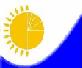 Мемлекеттік статистика органдары құпиялылығына кепілдік бередіМемлекеттік статистика органдары құпиялылығына кепілдік бередіМемлекеттік статистика органдары құпиялылығына кепілдік бередіМемлекеттік статистика органдары құпиялылығына кепілдік бередіВедомстволық статистикалық байқау бойынша статистикалық нысанВедомстволық статистикалық байқау бойынша статистикалық нысанВедомстволық статистикалық байқау бойынша статистикалық нысанВедомстволық статистикалық байқау бойынша статистикалық нысанҚазақстан Республикасы Спорт және дене шынықтыру істері агенттігіне тапсырылады

Статистикалық нысанды www.stat.gov.kz. сайтынан алуға боладыҚазақстан Республикасы Спорт және дене шынықтыру істері агенттігіне тапсырылады

Статистикалық нысанды www.stat.gov.kz. сайтынан алуға боладыҚазақстан Республикасы Спорт және дене шынықтыру істері агенттігіне тапсырылады

Статистикалық нысанды www.stat.gov.kz. сайтынан алуға боладыҚазақстан Республикасы Спорт және дене шынықтыру істері агенттігіне тапсырылады

Статистикалық нысанды www.stat.gov.kz. сайтынан алуға боладыҚазақстан Республикасы Спорт және дене шынықтыру істері агенттігіне тапсырылады

Статистикалық нысанды www.stat.gov.kz. сайтынан алуға боладыМемлекеттік статистиканың тиісті органдарына алғашқы статистикалық деректерді тапсырмау, уақтылы тапсырмау және дәйексіз деректерді беру «Әкімшілік құқық бұзушылық туралы» Қазақстан Республикасы Кодексінің 381-бабында көзделген әкімшілік құқық бұзушылық болып табылады.Мемлекеттік статистиканың тиісті органдарына алғашқы статистикалық деректерді тапсырмау, уақтылы тапсырмау және дәйексіз деректерді беру «Әкімшілік құқық бұзушылық туралы» Қазақстан Республикасы Кодексінің 381-бабында көзделген әкімшілік құқық бұзушылық болып табылады.Мемлекеттік статистиканың тиісті органдарына алғашқы статистикалық деректерді тапсырмау, уақтылы тапсырмау және дәйексіз деректерді беру «Әкімшілік құқық бұзушылық туралы» Қазақстан Республикасы Кодексінің 381-бабында көзделген әкімшілік құқық бұзушылық болып табылады.Мемлекеттік статистиканың тиісті органдарына алғашқы статистикалық деректерді тапсырмау, уақтылы тапсырмау және дәйексіз деректерді беру «Әкімшілік құқық бұзушылық туралы» Қазақстан Республикасы Кодексінің 381-бабында көзделген әкімшілік құқық бұзушылық болып табылады.Мемлекеттік статистиканың тиісті органдарына алғашқы статистикалық деректерді тапсырмау, уақтылы тапсырмау және дәйексіз деректерді беру «Әкімшілік құқық бұзушылық туралы» Қазақстан Республикасы Кодексінің 381-бабында көзделген әкімшілік құқық бұзушылық болып табылады.Статистикалық нысан коды 7671204Статистикалық нысан коды 7671204    Дене шынықтыру және спорт саласындағы негізгі

                көрсеткіштер туралы есеп    Дене шынықтыру және спорт саласындағы негізгі

                көрсеткіштер туралы есеп    Дене шынықтыру және спорт саласындағы негізгі

                көрсеткіштер туралы есеп2-ДШ 2-ДШ     Дене шынықтыру және спорт саласындағы негізгі

                көрсеткіштер туралы есеп    Дене шынықтыру және спорт саласындағы негізгі

                көрсеткіштер туралы есеп    Дене шынықтыру және спорт саласындағы негізгі

                көрсеткіштер туралы есепЖылдықЖылдықЕсепті кезеңжылАстана, Алматы қалаларының, облыстардың Туризм, дене шынықтыру және спорт басқармалары тапсырадыАстана, Алматы қалаларының, облыстардың Туризм, дене шынықтыру және спорт басқармалары тапсырадыАстана, Алматы қалаларының, облыстардың Туризм, дене шынықтыру және спорт басқармалары тапсырадыАстана, Алматы қалаларының, облыстардың Туризм, дене шынықтыру және спорт басқармалары тапсырадыАстана, Алматы қалаларының, облыстардың Туризм, дене шынықтыру және спорт басқармалары тапсырадыТапсыру мерзімі: есептік кезеңнен кейінгі 5 қаңтарТапсыру мерзімі: есептік кезеңнен кейінгі 5 қаңтарТапсыру мерзімі: есептік кезеңнен кейінгі 5 қаңтарТапсыру мерзімі: есептік кезеңнен кейінгі 5 қаңтарТапсыру мерзімі: есептік кезеңнен кейінгі 5 қаңтарБСН кодыБСН кодыЖол кодыСпорттық ғимараттар атауыБарлығыСоның ішінде объектілер:Соның ішінде объектілер:Соның ішінде объектілер:1 бағаннан:1 бағаннан:Қабылдау қабілеттілігі, адамЖол кодыСпорттық ғимараттар атауыБарлығыдене шынықтыру спорттық мәндегібілім мекемелеріндебілім мекемелеріндеауылдажеке меншіктеҚабылдау қабілеттілігі, адамЖол кодыСпорттық ғимараттар атауыБарлығыдене шынықтыру спорттық мәндегіспорт залдарыспорт мектептеріауылдажеке меншіктеҚабылдау қабілеттілігі, адамАБ1234567Барлығы:соның ішінде:11500 және одан жоғары орынға арналған трибунасы бар стадион 2спорт сарайлары3спорттық құрылғылар кешені 4құрама командалардың оқу-жаттығу орталығы 5спорттық кешен соның ішінде:

- дене шынықтыру сауықтыру кешені6спорттық манежсоның ішінде:- футбол манежі- жеңіл атлетикалық манежі- ат манежі7шаңғы базасы8есу базасы9атқыштар тирі10ату алаңы11велотрексоның ішінде:- жабық- ашық 12акватория (спорттық)13есу арнасы14яхт-клуб15шаңғымен секіруге арналған трамплин 16коньки тебу стадионысоның ішінде:- жабық- ашық17хоккейлік корттар соның ішінде:- жабық- ашық18жазықтықты құрылғыларсоның ішінде:- спорттық ядролар;- спорттық алаңдар (лукодром);- алаңдар;- спорттық трассалартеннистік корттар соның ішінде:- жабық- ашық20200 және одан жоғары орынға арналған трибунасы бар ипподром 21жүзу бассейндерісоның ішінде:- спорт сарайында және кешендерде- жабық- ашық22спорттық залдарсоның ішінде:- спорт сарайы мен кешендердегі залдар - жалпы білім беру мекемелеріндегі;- орта арнайы оқу мекемелерінде;- кәсіби техникалық мектептерде;- жоғарғы оқу орындарында;- мектептен тыс ұйымдар (спорт мектептері, спорт клубтары, қызығушылықтар бойынша клубтар);- кәсіпорындар мен мекемелерде 23орнатылған спорттық залдар 24боулинг орталықтар25бильярд залдарысоның ішінде:- (4 үстелден кем емес) 26гольф алаңыЖол кодыАтауы БарлығыОның ішінде ауылдық жерлердеДене шынықтыру білімі бар Дене шынықтыру білімі бар Дене шынықтыру білімі бар Дене шынықтыру білімі бар Жол кодыАтауы БарлығыОның ішінде ауылдық жерлердежоғарыжоғарыОрта-арнаулы Орта-арнаулы Жол кодыАтауы БарлығыОның ішінде ауылдық жерлердебарлығыоның ішінде ауылдық жерлердебарлығыоның ішінде ауылдық жерлердеАБ123456Барлығы1оның ішінде әйелдер1соның ішінде:2жалпы білім беру мектептерінің мұғалімдері 3дене тәрбиесі жетекшілері мен кәсіби техникалық мектеп мұғалімдері 4дене тәрбиесі жетекшілері мен орта арнаулы оқу орындарының мұғалімдері 5жоғарғы оқу орындарының оқытушылары 6спорт бойынша жаттықтырушы-оқытушылар7спорт бойынша жаттықтырушы-әдіскерлер8қалалар мен аудандардың дене шынықтыру және спорт бөлімдері, Астана мен Алматы қалалары мен облыстарының дене шынықтыру және спорт басқармалары аппаратының қызметкерлері9спорттық клубтар, дене шынықтыру ұжымдары аппаратының, ерікті спорт қоғамдарының, салалық дене шынықтыру-спорттық клубтар қызметкерлері10басқа дене шынықтыру және спорт қызметкерлеріЖол кодыАтауыДене шынықтыру ұжымының саны, бірлікДене шынықтыру және спортпен шұғылданатындар саны (адам)Шұғылданатындардың жалпы санында дене шынықтырумен және спортпен шұғылданадыШұғылданатындардың жалпы санында дене шынықтырумен және спортпен шұғылданадыШұғылданатындардың жалпы санында дене шынықтырумен және спортпен шұғылданадыЖол кодыАтауыДене шынықтыру ұжымының саны, бірлікДене шынықтыру және спортпен шұғылданатындар саны (адам)спорт түрі бойынша секцияларда, топтардадене шынықтыру сауықтыру бағыты бойынша топтардаақылы топтардаАБ123451Барлығы2соның ішінен ауылдық жерлерде3жалпы білім беру мекемелерінде4соның ішінен ауылдық жерлерде5мамандандырылған техникалық мектептер мен училищелерде6соның ішінен ауылдық жерлерде7орта арнайы оқу орындарында 8соның ішінен ауылдық жерлерде9жоғарғы оқу орындарында10ұйымдарда11соның ішінен ауылдық жерлерде12балалар жасөспірімдер клубында13соның ішінен ауылдық жерлерде14дене шынықтыру дайындығындағы балалар-жасөспірімдер клубында 15соның ішінен ауылдық жерлерде16қызығушылықтары бойынша дене шынықтыру-сауықтыру клубтарда 17соның ішінен ауылдық жерлерде18мамандандырылған спорттық клубтарда19соның ішінен ауылдық жерлерде20Барлық санаттағы мүгедектер үшін дене шынықтыру және спорт клубтарында21соның ішінен ауылдық жерлерде22балалар-жасөспiрiмдер спорт мектебінде, олимпиада резервінің мамандандырылған балалар мен жасөспірімдер мектебінде, спорттағы дарынды балаларға арналған мектеп-интернаттарда23соның ішінен ауылдық жерлерде24соның ішінен ауылдық жерлердеЖол кодыОқу орындарының санатыОқу мекемелерінің саны, бірлікОқу мекемелерінің саны, бірлікОқу мекемелерінің саны, бірлікОқушылардың саны, адамОқушылардың саны, адамОқушылардың саны, адамЖол кодыОқу орындарының санатыБарлығыоның ішінде:оның ішінде:Барлық оқушылардың саны, адамсоның ішінен барады:соның ішінен барады:Жол кодыОқу орындарының санатыБарлығыдене шынықтырудан үш сабақ бойынша оқу бағдарламасына көштідене шынықтыру сабақтарында балалар мен қыздарды жеке оқытуБарлық оқушылардың саны, адамдене шынықтыру бойынша оқу сабақтарынаарнайы медициналық топтарда дене шынықтыру бойынша сабақтарғаАБ1234561Жалпы білім беру мектептерінде2Кәсіби техникалық мектептерде 3Орта арнайы оқу орындарында4Жоғарғы оқу орындарында Жол кодыСпорт түрлерісекциялар саны, бірліксекциялар саны, бірлікшұғылданатындар саны, адамшұғылданатындар саны, адамжаттықтырушылар саны, адамжаттықтырушылар саны, адамжаттықтырушылар саны, адамжаттықтырушылар саны, адамЖол кодыСпорт түрлерібарлығысоның ішінде ауылдық жерлердебарлығысоның ішінде ауылдық жерлердебарлығы соның ішінде ауылдық жерлердештаттағы жаттықтырушылар саны соның ішінде ауылдық жерлерде АБ12345678Олимпиада бағдарламасына кірген спорт түрлеріОлимпиада бағдарламасына кірмеген спорт түрлеріоның ішінде:спорттың ұлттық түрлері спорттың техникалық түрлері мүгедектер спорт түрлері 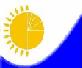 Құпиялылығын мемлекеттік статистика органдары кепілдендіредіҚұпиялылығын мемлекеттік статистика органдары кепілдендіредіҚұпиялылығын мемлекеттік статистика органдары кепілдендіредіВедомстволық статистикалық байқау бойынша статистикалық нысанВедомстволық статистикалық байқау бойынша статистикалық нысанВедомстволық статистикалық байқау бойынша статистикалық нысанҚазақстан Республикасы Спорт және дене шынықтыру істері агенттігіне тапсырылады

Статистикалық нысанды www.stat.gov.kz. сайтынан алуға боладыҚазақстан Республикасы Спорт және дене шынықтыру істері агенттігіне тапсырылады

Статистикалық нысанды www.stat.gov.kz. сайтынан алуға боладыҚазақстан Республикасы Спорт және дене шынықтыру істері агенттігіне тапсырылады

Статистикалық нысанды www.stat.gov.kz. сайтынан алуға боладыҚазақстан Республикасы Спорт және дене шынықтыру істері агенттігіне тапсырылады

Статистикалық нысанды www.stat.gov.kz. сайтынан алуға боладыМемлекеттік статистиканың тиісті органдарына алғашқы статистикалық деректерді тапсырмау, уақтылы тапсырмау және дәйекті емес деректерді беру Қазақстан Республикасының «Әкімшілік құқық бұзушылық туралы» Кодексінің 381-бабына сәйкес әкімшілік құқық бұзушылық болып табыладыМемлекеттік статистиканың тиісті органдарына алғашқы статистикалық деректерді тапсырмау, уақтылы тапсырмау және дәйекті емес деректерді беру Қазақстан Республикасының «Әкімшілік құқық бұзушылық туралы» Кодексінің 381-бабына сәйкес әкімшілік құқық бұзушылық болып табыладыМемлекеттік статистиканың тиісті органдарына алғашқы статистикалық деректерді тапсырмау, уақтылы тапсырмау және дәйекті емес деректерді беру Қазақстан Республикасының «Әкімшілік құқық бұзушылық туралы» Кодексінің 381-бабына сәйкес әкімшілік құқық бұзушылық болып табыладыМемлекеттік статистиканың тиісті органдарына алғашқы статистикалық деректерді тапсырмау, уақтылы тапсырмау және дәйекті емес деректерді беру Қазақстан Республикасының «Әкімшілік құқық бұзушылық туралы» Кодексінің 381-бабына сәйкес әкімшілік құқық бұзушылық болып табыладыСтатистикалық нысан коды 7681204            Спорт мектептері туралы есеп            Спорт мектептері туралы есеп            Спорт мектептері туралы есеп5-ДШ             Спорт мектептері туралы есеп            Спорт мектептері туралы есеп            Спорт мектептері туралы есепЖылдықЕсептік кезеңжылАудандық (қалалық) дене шынықтыру және спорт органдары, дене шынықтыру және спорт жөніндегі жергілікті атқарушы органдар тапсырадыАудандық (қалалық) дене шынықтыру және спорт органдары, дене шынықтыру және спорт жөніндегі жергілікті атқарушы органдар тапсырадыАудандық (қалалық) дене шынықтыру және спорт органдары, дене шынықтыру және спорт жөніндегі жергілікті атқарушы органдар тапсырадыАудандық (қалалық) дене шынықтыру және спорт органдары, дене шынықтыру және спорт жөніндегі жергілікті атқарушы органдар тапсырадыТапсыру мерзімі: аудандық (қалалық) дене шынықтыру және спорт органдары облыстағы дене шынықтыру және спорт жөніндегі жергілікті атқарушы органға – есептік кезеңнің 1 желтоқсанына дейін, облыстың дене шынықтыру және спорт саласындағы жергілікті атқарушы органдары Қазақстан Республикасы Спорт және дене шынықтыру істері агенттігіне - есептік кезеңнен кейінгі 5 қаңтарда тапсырадыТапсыру мерзімі: есептік кезеңнен кейінгі 5 қаңтарТапсыру мерзімі: аудандық (қалалық) дене шынықтыру және спорт органдары облыстағы дене шынықтыру және спорт жөніндегі жергілікті атқарушы органға – есептік кезеңнің 1 желтоқсанына дейін, облыстың дене шынықтыру және спорт саласындағы жергілікті атқарушы органдары Қазақстан Республикасы Спорт және дене шынықтыру істері агенттігіне - есептік кезеңнен кейінгі 5 қаңтарда тапсырадыТапсыру мерзімі: есептік кезеңнен кейінгі 5 қаңтарТапсыру мерзімі: аудандық (қалалық) дене шынықтыру және спорт органдары облыстағы дене шынықтыру және спорт жөніндегі жергілікті атқарушы органға – есептік кезеңнің 1 желтоқсанына дейін, облыстың дене шынықтыру және спорт саласындағы жергілікті атқарушы органдары Қазақстан Республикасы Спорт және дене шынықтыру істері агенттігіне - есептік кезеңнен кейінгі 5 қаңтарда тапсырадыТапсыру мерзімі: есептік кезеңнен кейінгі 5 қаңтарТапсыру мерзімі: аудандық (қалалық) дене шынықтыру және спорт органдары облыстағы дене шынықтыру және спорт жөніндегі жергілікті атқарушы органға – есептік кезеңнің 1 желтоқсанына дейін, облыстың дене шынықтыру және спорт саласындағы жергілікті атқарушы органдары Қазақстан Республикасы Спорт және дене шынықтыру істері агенттігіне - есептік кезеңнен кейінгі 5 қаңтарда тапсырадыТапсыру мерзімі: есептік кезеңнен кейінгі 5 қаңтарБСН кодыЖол коды Спорт түріБөлімшелер саныОқу топтарының саныОқу топтарының саныОқу топтарының саныОқу топтарының саныОқу топтарының саныЖол коды Спорт түріБөлімшелер саныспорттық сауықтыруалғашқы дайындықоқу-жаттығуспорттық жетілдіружоғары спорт шеберлігіАБ123456Жол кодыСпорт түріБарлығы Соның ішінде топта шұғылданатындар саныСоның ішінде топта шұғылданатындар саныСоның ішінде топта шұғылданатындар саныСоның ішінде топта шұғылданатындар саныСоның ішінде топта шұғылданатындар саныСоның ішінде топта шұғылданатындар саныЖол кодыСпорт түріБарлығы спорттық сауықтыруалғашқы дайындықоқу-жаттығуоқу-жаттығуоқу-жаттығуоқу-жаттығуЖол кодыСпорт түріБарлығы спорттық сауықтыруалғашқы дайындық1 оқу жылы2 оқу жылы3 оқу жылы3 жылдан астамАБ1234567Жол кодыСпорт түріСпорттық жетілдіруСпорттық жетілдіруСпорттық жетілдіруЖоғары спорт шеберлікЖол кодыСпорт түрі1 оқу жылы2 оқу жылы3 жылдан астамбарлық кезеңАБ891011Жол кодыСпорт түріБарлығы Спорттық дәрежелері және спорттық атақтары бар1 Спорттық дәрежелері және спорттық атақтары бар1 Спорттық дәрежелері және спорттық атақтары бар1 Спорттық дәрежелері және спорттық атақтары бар1 Есептік жылда разрядты-спортшылар дайындалдыЕсептік жылда разрядты-спортшылар дайындалдыЕсептік жылда разрядты-спортшылар дайындалдыЕсептік жылда разрядты-спортшылар дайындалдыЖол кодыСпорт түріБарлығы I спорттық разрядспорт шеберлігіне үміткерспорт шеберіХалықаралық дәрежедегі спорт шеберіII, III және жасөспірімдік спорттық разрядтарыI спорттық разрядспорт шеберлігіне үміткерспорт шеберіхалықаралық дәрежедегі спорт шеберіАБ123456789101Барлығы соның ішінде спорт түрлері бойыншаЖол кодыСпорт түріБарлығы Оның ішінде санатты бар:Оның ішінде санатты бар:Оның ішінде санатты бар:Штатта Оның ішінде жоғары білімдіСоның ішінде дене шынықтыру біліміЖол кодыСпорт түріБарлығы жоғарыIIIШтатта Оның ішінде жоғары білімдіСоның ішінде дене шынықтыру біліміАБ12345671Барлығы соның ішінде спорт түрлері бойыншаЖол кодыҚарамағында мектептері бар ұйымдар Мектептің штаттық-әкімшілік кадрлары, барлығы, адамМектептің басшылығы2, барлығы, адамСоның ішіндеСоның ішіндеМектепті ұстауға кеткен шығындар (мың теңге)Спорт ғимараттарын пайдаланғаны үшін жалға алу төлемақысыЖол кодыҚарамағында мектептері бар ұйымдар Мектептің штаттық-әкімшілік кадрлары, барлығы, адамМектептің басшылығы2, барлығы, адамжоғары дене шынықтыру білімі барәйелдерМектепті ұстауға кеткен шығындар (мың теңге)Спорт ғимараттарын пайдаланғаны үшін жалға алу төлемақысыАБ1234561Барлығысоның ішінде2Қазақстан Республикасы Білім және ғылым министрлігі3Дене шынықтыру және спорт жөніндегі жергілікті атқарушы органдары4Басқа ұйымдар5Жеке ұйымдар6Қазақстан Республикасы Спорт және дене шынықтыру істері агенттігіЖол кодыҚарамағында мектептері бар ұйымдар Мектептердің саны, барлығыСоның ішінде балалар мен жасөспірімдер спорт мектебі, бірлік Оның ішінде мамандандырылған балалар мен жасөспірімдер спорт мектебі, бірлік АБ1231Барлығысоның ішінде2Қазақстан Республикасы Білім және ғылым министрлігі3Дене шынықтыру және спорт жөніндегі жергілікті атқарушы органдары4Басқа ұйымдар5Жеке ұйымдарЖол кодыҚарамағында мектептері бар ұйымдарБірінші оқу жылында топқа қабылдандыБірінші оқу жылында топқа қабылдандыТоптағы соңғы оқу жылын аяқтадыТоптағы соңғы оқу жылын аяқтадыТоптағы соңғы оқу жылын аяқтадыТоптағы соңғы оқу жылын аяқтадыСоның ішінен қоғамдық жаттықтырушылар және төрешілер атағын алғандар Жол кодыҚарамағында мектептері бар ұйымдароқу-жаттығуспорттық жетілдіруалғашқы дайындықоқу-жаттығуспорттық жетілдіружоғары спорт шеберлігіСоның ішінен қоғамдық жаттықтырушылар және төрешілер атағын алғандар АБ12345671Барлығысоның ішінде2Қазақстан Республикасы Білім және ғылым министрлігі3Дене шынықтыру және спорт жөніндегі жергілікті атқарушы органдары4Басқа ұйымдар5Жеке ұйымдарЖол кодыҚарамағында мектептері бар ұйымдар Спорттық-сауықтыру лагерлер саны, бірлікОндағы орындар, бірлікЛагерлерге шыққан оқушылар саны, адамАБ1231Барлығысоның ішінде2Қазақстан Республикасы Білім және ғылым министрлігі3Дене шынықтыру және спорт жөніндегі жергілікті атқарушы органдары4Басқа ұйымдар5Жеке ұйымдарЖол кодыАты-жөні, тегіТуған жылыМектепке түскен жылыАтағын иелендіАтағын иелендіАтағын иелену мерзімі, бұйрық пен белгінің №Ерікті спорттық қауымдастығының мүшесі3Жаттықтырушының аты-жөні, тегі, әкесінің атыЖол кодыАты-жөні, тегіТуған жылыМектепке түскен жылыСпорт түріЖаттығу, салмақты дәрежесі және т.б.Атағын иелену мерзімі, бұйрық пен белгінің №Ерікті спорттық қауымдастығының мүшесі3Жаттықтырушының аты-жөні, тегі, әкесінің атыАБ1234567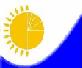 Мемлекеттік статистика органдары құпиялылығына кепілдік бередіМемлекеттік статистика органдары құпиялылығына кепілдік бередіМемлекеттік статистика органдары құпиялылығына кепілдік бередіВедомстволық статистикалық байқау бойынша статистикалық нысан Ведомстволық статистикалық байқау бойынша статистикалық нысан Ведомстволық статистикалық байқау бойынша статистикалық нысан Қазақстан Республикасы Спорт және дене шынықтыру істері агенттігіне тапсырыладыСтатистикалық нысанды www.stat.gov.kz. сайтынан алуға боладыҚазақстан Республикасы Спорт және дене шынықтыру істері агенттігіне тапсырыладыСтатистикалық нысанды www.stat.gov.kz. сайтынан алуға боладыҚазақстан Республикасы Спорт және дене шынықтыру істері агенттігіне тапсырыладыСтатистикалық нысанды www.stat.gov.kz. сайтынан алуға боладыҚазақстан Республикасы Спорт және дене шынықтыру істері агенттігіне тапсырыладыСтатистикалық нысанды www.stat.gov.kz. сайтынан алуға боладыМемлекеттік статистиканың тиісті органдарына алғашқы статистикалық деректерді тапсырмау, уақтылы тапсырмау және дәйексіз деректерді беру Қазақстан Республикасының «Әкімшілік құқық бұзушылық туралы» Кодексінің 381-бабында көзделген әкімшілік құқық бұзушылық болып табылады.Мемлекеттік статистиканың тиісті органдарына алғашқы статистикалық деректерді тапсырмау, уақтылы тапсырмау және дәйексіз деректерді беру Қазақстан Республикасының «Әкімшілік құқық бұзушылық туралы» Кодексінің 381-бабында көзделген әкімшілік құқық бұзушылық болып табылады.Мемлекеттік статистиканың тиісті органдарына алғашқы статистикалық деректерді тапсырмау, уақтылы тапсырмау және дәйексіз деректерді беру Қазақстан Республикасының «Әкімшілік құқық бұзушылық туралы» Кодексінің 381-бабында көзделген әкімшілік құқық бұзушылық болып табылады.Мемлекеттік статистиканың тиісті органдарына алғашқы статистикалық деректерді тапсырмау, уақтылы тапсырмау және дәйексіз деректерді беру Қазақстан Республикасының «Әкімшілік құқық бұзушылық туралы» Кодексінің 381-бабында көзделген әкімшілік құқық бұзушылық болып табылады.Статистикалық нысан коды 7691204     Мамандырылған оқу-спорттық мекемелері

                     туралы есеп     Мамандырылған оқу-спорттық мекемелері

                     туралы есеп     Мамандырылған оқу-спорттық мекемелері

                     туралы есеп7-ДШ      Мамандырылған оқу-спорттық мекемелері

                     туралы есеп     Мамандырылған оқу-спорттық мекемелері

                     туралы есеп     Мамандырылған оқу-спорттық мекемелері

                     туралы есепЖылдықЕсептік кезеңжылРеспубликалық спорт колледждері, республикалық, облыстық, қалалық спортта дарынды балаларға арналған мектеп-интернаттар, дене шынықтыру және спорт саласындағы жергілікті атқарушы органдар тапсырадыРеспубликалық спорт колледждері, республикалық, облыстық, қалалық спортта дарынды балаларға арналған мектеп-интернаттар, дене шынықтыру және спорт саласындағы жергілікті атқарушы органдар тапсырадыРеспубликалық спорт колледждері, республикалық, облыстық, қалалық спортта дарынды балаларға арналған мектеп-интернаттар, дене шынықтыру және спорт саласындағы жергілікті атқарушы органдар тапсырадыРеспубликалық спорт колледждері, республикалық, облыстық, қалалық спортта дарынды балаларға арналған мектеп-интернаттар, дене шынықтыру және спорт саласындағы жергілікті атқарушы органдар тапсырадыТапсыру мерзімі: республикалық спорт колледждері, республикалық спортта дарынды балаларға арналған мектеп-интернаттар Қазақстан Республикасы Спорт және дене шынықтыру істтері агенттігіне - есептік кезеңнен кейін 5 қаңтарда, облыстық, қалалық спортта дарынды балаларға арналған мектеп-интернаттар дене шынықтыру және спорт жөніндегі жергілікті атқарушы органға – есептік кезеңнің 1 желтоқсанына дейін, дене шынықтыру және спорт саласындағы жергілікті атқарушы органдар Қазақстан Республикасы Спорт және дене шынықтыру істері агенттігіне - есептік кезеңнен кейін 5 қаңтарда тапсырады.Тапсыру мерзімі: есептік кезеңнен кейін 5 қаңтарТапсыру мерзімі: республикалық спорт колледждері, республикалық спортта дарынды балаларға арналған мектеп-интернаттар Қазақстан Республикасы Спорт және дене шынықтыру істтері агенттігіне - есептік кезеңнен кейін 5 қаңтарда, облыстық, қалалық спортта дарынды балаларға арналған мектеп-интернаттар дене шынықтыру және спорт жөніндегі жергілікті атқарушы органға – есептік кезеңнің 1 желтоқсанына дейін, дене шынықтыру және спорт саласындағы жергілікті атқарушы органдар Қазақстан Республикасы Спорт және дене шынықтыру істері агенттігіне - есептік кезеңнен кейін 5 қаңтарда тапсырады.Тапсыру мерзімі: есептік кезеңнен кейін 5 қаңтарТапсыру мерзімі: республикалық спорт колледждері, республикалық спортта дарынды балаларға арналған мектеп-интернаттар Қазақстан Республикасы Спорт және дене шынықтыру істтері агенттігіне - есептік кезеңнен кейін 5 қаңтарда, облыстық, қалалық спортта дарынды балаларға арналған мектеп-интернаттар дене шынықтыру және спорт жөніндегі жергілікті атқарушы органға – есептік кезеңнің 1 желтоқсанына дейін, дене шынықтыру және спорт саласындағы жергілікті атқарушы органдар Қазақстан Республикасы Спорт және дене шынықтыру істері агенттігіне - есептік кезеңнен кейін 5 қаңтарда тапсырады.Тапсыру мерзімі: есептік кезеңнен кейін 5 қаңтарТапсыру мерзімі: республикалық спорт колледждері, республикалық спортта дарынды балаларға арналған мектеп-интернаттар Қазақстан Республикасы Спорт және дене шынықтыру істтері агенттігіне - есептік кезеңнен кейін 5 қаңтарда, облыстық, қалалық спортта дарынды балаларға арналған мектеп-интернаттар дене шынықтыру және спорт жөніндегі жергілікті атқарушы органға – есептік кезеңнің 1 желтоқсанына дейін, дене шынықтыру және спорт саласындағы жергілікті атқарушы органдар Қазақстан Республикасы Спорт және дене шынықтыру істері агенттігіне - есептік кезеңнен кейін 5 қаңтарда тапсырады.Тапсыру мерзімі: есептік кезеңнен кейін 5 қаңтарБСН кодыЖол кодыКадрлық құрамы Арнайы білімі барлардың саныАрнайы білімі барлардың саныЖол кодыКадрлық құрамы жоғары орташаАБ12Барлығы соның ішіндедиректордиректордың орынбасарларымұғалім-оқытушыларжаттықтырушы-оқытушылартәрбиешілермедициналық персоналқызмет көрсетуші персонал Жол коды

 

 Спорт түріБарлығы Соның ішінде санаттар бойыншаСоның ішінде санаттар бойыншаСоның ішінде санаттар бойыншаШтаттағы жаттықтырушылар саныСоның ішінде арнайы білімі барСоның ішінде арнайы білімі барЖол коды

 

 Спорт түріБарлығы жоғарыIIIШтаттағы жаттықтырушылар саныжоғарыорташаАБ1234567Жол коды

 

 Спорт түріҚұрмет атақтары барҚұрмет атақтары барЖол коды

 

 Спорт түрібарлығысоның ішінде-Қазақстан Республикасының еңбек сіңірген жаттықтырушысыАБ89Барлығы Соның ішінде:Соның ішінде:Соның ішінде:Соның ішінде:Соның ішінде:Соның ішінде:Соның ішінде:Соның ішінде:Барлығы 7 сынып8 сынып9 сынып10 сынып11 сынып1 курс2 курс3 курс123456789БарлығыСоның ішінде:Соның ішінде:Соның ішінде:Соның ішінде:Соның ішінде:Соның ішінде:Соның ішінде:Соның ішінде:Барлығы7 сынып8 сынып9 сынып10 сынып11 сынып1 курс2 курс3 курс123456789Жол кодыАтауы Атауы БарлығыОның ішінде:Оның ішінде:Оның ішінде:Оның ішінде:Жол кодыАтауы Атауы Барлығы1 разрядспорт шеберлігіне үміткерлерспорт шеберлеріхалықаралық дәрежедегі спорт шеберлеріАББ123451қабылдандықабылданды2түлектер санытүлектер саны3спорттық қызметті жалғастырушы түлектер саны спорттық қызметті жалғастырушы түлектер саны 4шығарылдышығарылдыоның ішінде:оның ішінде:4.1аяқтауына орай11 сынып4.2аяқтауына орайIІI курс4.3нормативтерді орындамағаны үшіннормативтерді орындамағаны үшін4.4денсаулығына байланыстыденсаулығына байланысты4.5өз қалауы бойыншаөз қалауы бойынша4.6оқуға түскендер:оқуға түскендер:4.6.1«Дене шынықтыру және спорт» мамандығы бойыншаЖОО-ға24.6.2«Дене шынықтыру және спорт» мамандығы бойыншаколледжге4.6.3басқа мамандықтар бойыншаЖОО-ға4.6.4басқа мамандықтар бойыншаколледжге4.6.5жұмысқажұмысқа4.6.6Қазақстан Республикасының Қарулы күштеріне шақырылды Қазақстан Республикасының Қарулы күштеріне шақырылды Жарыстар дәрежесіҚатыстыОның ішінде орын алды:Оның ішінде орын алды:Жарыстар дәрежесіҚатысты1-3 орын 4-6 орынА123Олимпиада ойындарыАзия ойындарыәлем чемпионаты (үлкендер арасында)Азия чемпионаты (үлкендер арасында)әлемкубогы Азия кубогыЖеке жас санаттары бойынша әлем чемпионатыЖеке жас санаттары бойынша Азия чемпионатыҚазақстан Республикасының чемпионаты Қазақстан кубогыЖеке жас санаттары бойынша Республика чемпионатыНегізгі құрамыЖастар құрамыЖасөспірімдер құрамы123ЖасыЖынысыБарлығыСоның ішінде:Соның ішінде:Соның ішінде:Соның ішінде:Соның ішінде:ЖасыЖынысыБарлығы1 спорттық разрядспорт шеберіне үміткерспорт шеберіхалықаралық дәрежедегі спорт шеберіұлттық құраманың мүшесіАБ12345614 жас және төменұл14 жас және төменқыз15 жасұл15 жасқыз16 жасжасөспірім ұлдар16 жасжасөспірім ұлдар17 жасжасөспірім ұлдар17 жасжасөспірім ұлдар18 жасерлер18 жасәйелдер19 жасерлер19 жасәйелдер20 жасерлер20 жасәйелдер21 жас және жоғарыерлер21 жас және жоғарыәйелдерБарлығыерлерБарлығыәйелдерЖасы (жыл)ЖынысыБарлығыСоның ішіндеСоның ішіндеСоның ішіндеСоның ішіндеСоның ішіндеЖасы (жыл)ЖынысыБарлығы1 спорттық разрядспорт шеберіне үміткерспорт шеберіхалықаралық дәрежедегі спорт шеберіұлттық құраманың мүшесі АБ12345614 жас және төменұл14 жас және төменқыз15 жасұл15 жасқыз16 жасжасөспірім ұлдар16 жасжасөспірім ұлдар17 жасжасөспірім ұлдар17 жасжасөспірім ұлдар18 жасерлер18 жасәйелдер19 жасерлер19 жасәйелдер20 жасерлер20 жасәйелдер21 жас және жоғарыерлер21 жас және жоғарыәйелдерБарлығыерлерБарлығыәйелдер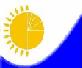 Мемлекеттік статистика органдары құпиялылығына кепілдік бередіМемлекеттік статистика органдары құпиялылығына кепілдік бередіМемлекеттік статистика органдары құпиялылығына кепілдік бередіВедомстволық статистикалық байқау бойынша статистикалық нысан Ведомстволық статистикалық байқау бойынша статистикалық нысан Ведомстволық статистикалық байқау бойынша статистикалық нысан Қазақстан Республикасы Спорт және дене шынықтыру істері агенттігіне тапсырылады

Статистикалық нысанды www.stat.gov.kz. сайтынан алуға боладыҚазақстан Республикасы Спорт және дене шынықтыру істері агенттігіне тапсырылады

Статистикалық нысанды www.stat.gov.kz. сайтынан алуға боладыҚазақстан Республикасы Спорт және дене шынықтыру істері агенттігіне тапсырылады

Статистикалық нысанды www.stat.gov.kz. сайтынан алуға боладыҚазақстан Республикасы Спорт және дене шынықтыру істері агенттігіне тапсырылады

Статистикалық нысанды www.stat.gov.kz. сайтынан алуға боладыМемлекеттік статистиканың тиісті органдарына алғашқы статистикалық деректерді тапсырмау, уақтылы тапсырмау және дәйекcіз деректерді беру Қазақстан Республикасының «Әкімшілік құқық бұзушылық туралы» Кодексінің 381-бабында көзделген әкімшілік құқық бұзушылық болып табылады Мемлекеттік статистиканың тиісті органдарына алғашқы статистикалық деректерді тапсырмау, уақтылы тапсырмау және дәйекcіз деректерді беру Қазақстан Республикасының «Әкімшілік құқық бұзушылық туралы» Кодексінің 381-бабында көзделген әкімшілік құқық бұзушылық болып табылады Мемлекеттік статистиканың тиісті органдарына алғашқы статистикалық деректерді тапсырмау, уақтылы тапсырмау және дәйекcіз деректерді беру Қазақстан Республикасының «Әкімшілік құқық бұзушылық туралы» Кодексінің 381-бабында көзделген әкімшілік құқық бұзушылық болып табылады Мемлекеттік статистиканың тиісті органдарына алғашқы статистикалық деректерді тапсырмау, уақтылы тапсырмау және дәйекcіз деректерді беру Қазақстан Республикасының «Әкімшілік құқық бұзушылық туралы» Кодексінің 381-бабында көзделген әкімшілік құқық бұзушылық болып табылады Статистикалық нысан коды 7701204     Мамандандырылған спорт мекемелері туралы есеп      Мамандандырылған спорт мекемелері туралы есеп      Мамандандырылған спорт мекемелері туралы есеп 8-ДШ      Мамандандырылған спорт мекемелері туралы есеп      Мамандандырылған спорт мекемелері туралы есеп      Мамандандырылған спорт мекемелері туралы есеп ЖылдықЕсептік кезеңжылРеспубликалық жоғары спорт шеберлігі мектептері, республикалық олимпиадалық даярлау орталықтары, қалалық, облыстық жоғары спорт шеберлігі мектептері, олимпиадалық резервті даярлау орталықтары, дене шынықтыру және спорт жөніндегі жергілікті атқарушы органдар тапсырадыРеспубликалық жоғары спорт шеберлігі мектептері, республикалық олимпиадалық даярлау орталықтары, қалалық, облыстық жоғары спорт шеберлігі мектептері, олимпиадалық резервті даярлау орталықтары, дене шынықтыру және спорт жөніндегі жергілікті атқарушы органдар тапсырадыРеспубликалық жоғары спорт шеберлігі мектептері, республикалық олимпиадалық даярлау орталықтары, қалалық, облыстық жоғары спорт шеберлігі мектептері, олимпиадалық резервті даярлау орталықтары, дене шынықтыру және спорт жөніндегі жергілікті атқарушы органдар тапсырадыРеспубликалық жоғары спорт шеберлігі мектептері, республикалық олимпиадалық даярлау орталықтары, қалалық, облыстық жоғары спорт шеберлігі мектептері, олимпиадалық резервті даярлау орталықтары, дене шынықтыру және спорт жөніндегі жергілікті атқарушы органдар тапсырадыТапсыру мерзімі: республикалық жоғары спорт шеберлігі мектептері, республикалық олимпиадалық даярлау орталықтар Қазақстан Республикасы Спорт және дене шынықтыру істері агенттігіне - есептік кезеңнен кейінгі 5 қаңтарда, қалалық, облыстық жоғары спорт шеберлігі мектептері, олимпиадалық резервті даярлау орталықтары дене шынықтыру және спорт жөніндегі жергілікті атқарушы органдарға - есептік кезеңнің 1 желтоқсанына, дене шынықтыру және спорт жөніндегі жергілікті атқарушы органдар Қазақстан Республикасы Спорт және дене шынықтыру істері агенттігіне - есептік кезеңнен кейінгі 5 қаңтарда тапсырадыТапсыру мерзімі: есептік кезеңнен кейінгі 5 қаңтарТапсыру мерзімі: республикалық жоғары спорт шеберлігі мектептері, республикалық олимпиадалық даярлау орталықтар Қазақстан Республикасы Спорт және дене шынықтыру істері агенттігіне - есептік кезеңнен кейінгі 5 қаңтарда, қалалық, облыстық жоғары спорт шеберлігі мектептері, олимпиадалық резервті даярлау орталықтары дене шынықтыру және спорт жөніндегі жергілікті атқарушы органдарға - есептік кезеңнің 1 желтоқсанына, дене шынықтыру және спорт жөніндегі жергілікті атқарушы органдар Қазақстан Республикасы Спорт және дене шынықтыру істері агенттігіне - есептік кезеңнен кейінгі 5 қаңтарда тапсырадыТапсыру мерзімі: есептік кезеңнен кейінгі 5 қаңтарТапсыру мерзімі: республикалық жоғары спорт шеберлігі мектептері, республикалық олимпиадалық даярлау орталықтар Қазақстан Республикасы Спорт және дене шынықтыру істері агенттігіне - есептік кезеңнен кейінгі 5 қаңтарда, қалалық, облыстық жоғары спорт шеберлігі мектептері, олимпиадалық резервті даярлау орталықтары дене шынықтыру және спорт жөніндегі жергілікті атқарушы органдарға - есептік кезеңнің 1 желтоқсанына, дене шынықтыру және спорт жөніндегі жергілікті атқарушы органдар Қазақстан Республикасы Спорт және дене шынықтыру істері агенттігіне - есептік кезеңнен кейінгі 5 қаңтарда тапсырадыТапсыру мерзімі: есептік кезеңнен кейінгі 5 қаңтарТапсыру мерзімі: республикалық жоғары спорт шеберлігі мектептері, республикалық олимпиадалық даярлау орталықтар Қазақстан Республикасы Спорт және дене шынықтыру істері агенттігіне - есептік кезеңнен кейінгі 5 қаңтарда, қалалық, облыстық жоғары спорт шеберлігі мектептері, олимпиадалық резервті даярлау орталықтары дене шынықтыру және спорт жөніндегі жергілікті атқарушы органдарға - есептік кезеңнің 1 желтоқсанына, дене шынықтыру және спорт жөніндегі жергілікті атқарушы органдар Қазақстан Республикасы Спорт және дене шынықтыру істері агенттігіне - есептік кезеңнен кейінгі 5 қаңтарда тапсырадыТапсыру мерзімі: есептік кезеңнен кейінгі 5 қаңтарБСН кодыЖол кодыСпорт түріБөлімшелердің саныОқу топтарының саныОқу топтарының саныЖол кодыСпорт түріБөлімшелердің саныспорттық жетілдіружоғары спорт шеберлiгіАБ123Жол кодыСпорт түріАуыспалы құрамда шұғылданатындар саныТұрақты құрамда шұғылданатындар саныСоның ішінде топтарда:Соның ішінде топтарда:Жол кодыСпорт түріАуыспалы құрамда шұғылданатындар саныТұрақты құрамда шұғылданатындар саныспорттық жетілдіружоғары спорт шеберлiгіАБ1234Жол кодыСпорт түріТұрақты құрамдағы әйелдер саныТұрақты құрамның саны1Тұрақты құрамның саны1Тұрақты құрамның саны1Тұрақты құрамның саны1Тұрақты құрамның саны1Жол кодыСпорт түріТұрақты құрамдағы әйелдер саныЖас шамасындағы оқушыларыЖас шамасындағы оқушыларыРазрядты - спортшыларРазрядты - спортшыларРазрядты - спортшыларЖол кодыСпорт түріТұрақты құрамдағы әйелдер саны17 жасқа дейінгі18-20 жас1 разряд - спорт шеберлігіне үміткерспорт шеберіхалықаралық дәрежедегі спорт шеберіАБ5678910Жол кодыСпорт түріСпорт шеберіХалықаралық дәрежедегі спорт шеберіХалықаралық дәрежедегі спорт шеберіҚазақстан Республикасының жастар, жасөспірімдер құрама командасына кандидаттар Қазақстан Республикасының негізгі құрама командасына кандидаттарЖол кодыСпорт түріСпорт шеберіалғашқы ретатақтарды растадыҚазақстан Республикасының жастар, жасөспірімдер құрама командасына кандидаттар Қазақстан Республикасының негізгі құрама командасына кандидаттарАБ12345Жол кодыСпорт түріБарлығыСоның ішінде:Соның ішінде:Соның ішінде:Соның ішінде:Жол кодыСпорт түріБарлығыспорт шеберлігіне үміткерлерспорт шеберлеріхалықаралық дәрежедегі спорт шеберлеріЕңбек сіңірген спорт шеберлеріЕсептік жылда мектептен шығып кеттіАБ123456Жол кодыСпорт түріБарлығы2 Оның ішінде санаты барОның ішінде санаты барОның ішінде санаты барБілімі барБілімі барШтаттағы жаттықтырушылардың саныЖол кодыСпорт түріБарлығы2 жоғарыIIIдене шынықтыру соның ішінде жоғарыШтаттағы жаттықтырушылардың саныАБ1234567Жол кодыЖоғары спорт шеберлігі мектептерінің, республикалық олимпиадалық даярлау орталықтарының саныСпорт залдарының саны3Хауыз саныОның ішінде жабықМектепті ұстауға кеткен шығындар, барлығыСпорттық ғимараттарды пайдаланғаны үшін жалға алу төлемақысыАБ12345Жол кодыЖоғары спорт шеберлігі мектептерінің, республикалық олимпиадалық даярлау орталықтарының саныМектептің штаттық әкімшілік кадрларыОның ішінде:Оның ішінде:Жол кодыЖоғары спорт шеберлігі мектептерінің, республикалық олимпиадалық даярлау орталықтарының саныМектептің штаттық әкімшілік кадрларыжоғарғы дене шынықтыру білім барәйелдерАБ123